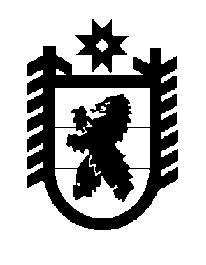 Российская Федерация Республика Карелия    ПРАВИТЕЛЬСТВО РЕСПУБЛИКИ КАРЕЛИЯПОСТАНОВЛЕНИЕот  21 сентября 2017 года № 325-Пг. Петрозаводск О внесении изменений в постановление ПравительстваРеспублики Карелия от 23 апреля 2014 года № 129-ППравительство Республики Карелия п о с т а н о в л я е т:Внести в Региональную адресную программу по переселению граждан из аварийного жилищного фонда на 2014 – 2017 годы, утвержденную постановлением Правительства Республики Карелия от 23 апреля 2014 года 
№ 129-П (Собрание законодательства Республики Карелия, 2014, № 4, ст. 627; № 5, ст. 807; № 10, ст. 1824; 2015, № 4, ст. 668;  № 6, ст. 1163; № 8, ст. 1533; 
№ 12, ст. 2361; 2016, № 4, ст. 831; № 8, ст. 1767; № 11, ст. 2393; Официальный интернет-портал правовой информации (www.pravo.gov.ru), 28 декабря 
2016 года, № 1000201612280020; 19 апреля 2017 года, № 1000201704190001), следующие изменения:1) в паспорте Региональной адресной программы по переселению граждан из аварийного жилищного фонда на 2014 – 2017 годы, утвержденной постановлением Правительства Республики Карелия от 23 апреля 2014 года 
№ 129-П (далее – Программа):а) позицию «Объемы и источники финансирования Программы» изложить в следующей редакции:б) дополнить позицией следующего содержания:в) дополнить сноской следующего содержания: «* – финансирование предусмотрено  с последующим возмещением за счет средств Фонда»;2) в абзаце пятом раздела 1 цифры «116 434,27» заменить цифрами «140 037,80»;3) в разделе 4:а) таблицу «Объем ресурсного обеспечения Программы» изложить в следующей редакции: «Объем ресурсного обеспечения Программы                                                                                                                (рублей)б) в абзаце сорок пятом цифры «13,03» заменить цифрами «12,97»;в) в абзаце сорок шестом цифры «3,33» заменить цифрами «32,71»;4) абзац пятый раздела 6 изложить в следующей редакции: «В результате реализации Программы будет переселено 8368 человек, ликвидирован 731 аварийный дом, площадь расселяемых жилых помещений в котором составляет 140 037,80 кв. метров общей площади жилых помещений аварийного жилищного фонда.»;5)  приложения 1, 2, 3 изложить в следующей редакции:«Объемы и источники финансирования Программыобщий объем финансирования Программы составляет   5 827 203 787,64 руб., из них:3 920 869 343,14 руб. – средства Фонда;1 618 048 415,28 руб.* – средства бюджета Республики Карелия на долевое финансирование;288 286 029,22 руб.* –   средства   бюджетов   муниципаль- ных   образований на долевое финансирование.С разбивкой по этапам:общий объем финансирования 2014 года составляет 1 373 658 375,21 руб., из них:788 320 887,98 руб. – средства Фонда;476 950 750,08 руб. – средства бюджета Республики Карелия на долевое финансирование;108 386 737,15 руб. – средства местных бюджетов на долевое финансирование;общий объем финансирования 2015 года составляет 1 545 875 099,66 руб., из них:1 345 429 081,00 руб. – средства Фонда;132 906 479,29 руб. – средства бюджета Республики Карелия на долевое финансирование;67 539 539,37 руб. – средства местных бюджетов на долевое финансирование;общий объем финансирования 2016 года составляет 2 907 670 312,77 руб., из них:1 787 119 374,16 руб. – средства Фонда;1 008 191 185,91 руб.* – средства бюджета Республики Карелия на долевое финансирование;112 359 752,70 руб.* – средства местных бюджетов на долевое финансирование»;«Ожидаемые конечные результаты реализации Программыпереселение 8368 человек, проживающих в 731 много-квартирном доме, признанном до 1 января 2012 года аварийным в результате физического износа в процессе эксплуатации и подлежащим сносу или реконструкции, расселяемая площадь жилых помещений в котором составляет 140 037,80 кв. метров»;Этапы реализа-ции (год)Рассе-ляемая площадь (кв. м)ВсегоСредства ФондаСредства бюджета Республики КарелияСредства бюджетов муни-ципальных образований201437 224,631 373 658 375,21788 320 887,98476 950 750,08108 386 737,15201535 647,301 545 875 099,661 345 429 081,00132 906 479,2967 539 539,37201667 165,872 907 670 312,771 787 119 374,161 008 191 185,91112 359 752,70Итого140 037,805 827 203 787,643 920 869 343,141 618 048 415,28288 286 029,22»;